ПРАВИТЕЛЬСТВО РОССИЙСКОЙ ФЕДЕРАЦИИПОСТАНОВЛЕНИЕот 27 февраля 2021 г. N 278О ВНЕСЕНИИ ИЗМЕНЕНИЙВ НЕКОТОРЫЕ АКТЫ ПРАВИТЕЛЬСТВА РОССИЙСКОЙ ФЕДЕРАЦИИПравительство Российской Федерации постановляет:1. Утвердить прилагаемые изменения, которые вносятся в акты Правительства Российской Федерации.2. Признать утратившими силу:подпункт "б" пункта 5 изменений, которые вносятся в Правила осуществления ежемесячных компенсационных выплат неработающим трудоспособным лицам, осуществляющим уход за нетрудоспособными гражданами, утвержденных постановлением Правительства Российской Федерации от 26 июня 2012 г. N 646 "О внесении изменений в Правила осуществления ежемесячных компенсационных выплат неработающим трудоспособным лицам, осуществляющим уход за нетрудоспособными гражданами" (Собрание законодательства Российской Федерации, 2012, N 27, ст. 3755);абзацы шестой и седьмой подпункта "г" пункта 2 изменений, которые вносятся в постановление Правительства Российской Федерации от 4 июня 2007 г. N 343, утвержденных постановлением Правительства Российской Федерации от 2 мая 2013 г. N 396 "О внесении изменений в постановление Правительства Российской Федерации от 4 июня 2007 г. N 343" (Собрание законодательства Российской Федерации, 2013, N 20, ст. 2492);пункт 11 изменений, которые вносятся в акты Правительства Российской Федерации, утвержденных постановлением Правительства Российской Федерации от 15 октября 2014 г. N 1054 "О внесении изменений в некоторые акты Правительства Российской Федерации" (Собрание законодательства Российской Федерации, 2014, N 43, ст. 5892);пункт 48 изменений, которые вносятся в акты Правительства Российской Федерации, утвержденных постановлением Правительства Российской Федерации от 6 марта 2015 г. N 201 "О внесении изменений в некоторые акты Правительства Российской Федерации" (Собрание законодательства Российской Федерации, 2015, N 11, ст. 1607);пункты 3 и 4 (в части внесения изменений в подпункты "ж" и "к" пункта 5 Правил осуществления ежемесячных выплат неработающим трудоспособным лицам, осуществляющим уход за детьми-инвалидами в возрасте до 18 лет или инвалидами с детства I группы) изменений, которые вносятся в акты Правительства Российской Федерации, утвержденных постановлением Правительства Российской Федерации от 2 июня 2016 г. N 497 "О внесении изменений в некоторые акты Правительства Российской Федерации" (Собрание законодательства Российской Федерации, 2016, N 24, ст. 3536).Председатель ПравительстваРоссийской ФедерацииМ.МИШУСТИНУтвержденыпостановлением ПравительстваРоссийской Федерацииот 27 февраля 2021 г. N 278ИЗМЕНЕНИЯ,КОТОРЫЕ ВНОСЯТСЯ В АКТЫ ПРАВИТЕЛЬСТВА РОССИЙСКОЙ ФЕДЕРАЦИИ1. В Правилах осуществления ежемесячных компенсационных выплат неработающим трудоспособным лицам, осуществляющим уход за инвалидом I группы (за исключением инвалидов с детства I группы), а также за престарелым, нуждающимся по заключению лечебного учреждения в постоянном постороннем уходе либо достигшим возраста 80 лет, утвержденных постановлением Правительства Российской Федерации от 4 июня 2007 г. N 343 "Об осуществлении ежемесячных компенсационных выплат неработающим трудоспособным лицам, осуществляющим уход за инвалидом I группы (за исключением инвалидов с детства I группы), а также за престарелым, нуждающимся по заключению лечебного учреждения в постоянном постороннем уходе либо достигшим возраста 80 лет" (Собрание законодательства Российской Федерации, 2007, N 24, ст. 2913; 2009, N 3, ст. 400; 2010, N 30, ст. 4094; 2012, N 27, ст. 3755; 2013, N 20, ст. 2492; 2014, N 26, ст. 3577; N 43, ст. 5892; 2015, N 33, ст. 4824; 2016, N 24, ст. 3536; 2018, N 30, ст. 4729; N 45, ст. 6946; 2020, N 7, ст. 841; N 22, ст. 3491):а) в пункте 6:абзац первый дополнить словом "(сведения)";подпункты "б" и "в" изложить в следующей редакции:"б) заявление нетрудоспособного гражданина о согласии на осуществление за ним ухода конкретным лицом, а также документ, удостоверяющий личность нетрудоспособного лица. Указанное заявление может представляться лицом, осуществляющим уход. При необходимости подлинность подписи нетрудоспособного гражданина на указанном заявлении может подтверждаться актом обследования органа, осуществляющего выплату пенсии. В случае если уход осуществляется за лицом, признанным в установленном порядке недееспособным (ограниченным в дееспособности), такое заявление подается от имени его законного представителя. Полномочия законного представителя подтверждаются сведениями, полученными из Единой государственной информационной системы социального обеспечения, или документом, подтверждающим полномочия законного представителя;в) сведения о том, что лицо, осуществляющее уход, не получает пенсию;";в подпункте "г" слова "справка (сведения)" заменить словом "сведения";подпункт "д" изложить в следующей редакции:"д) сведения об инвалидности, содержащиеся в федеральном реестре инвалидов;";подпункт "з" изложить в следующей редакции:"з) сведения, подтверждающие отсутствие факта осуществления работы и (или) иной деятельности, в период которой застрахованное лицо подлежит обязательному пенсионному страхованию в соответствии с Федеральным законом "Об обязательном пенсионном страховании в Российской Федерации", лица, осуществляющего уход, а также нетрудоспособного гражданина;";подпункты "и" и "к" признать утратившими силу;подпункт "л" изложить в следующей редакции:"л) сведения о неназначении компенсационной выплаты за осуществление ухода за нетрудоспособным гражданином, являющимся получателем одновременно 2 пенсий: пенсии в соответствии с Законом Российской Федерации "О пенсионном обеспечении лиц, проходивших военную службу, службу в органах внутренних дел, Государственной противопожарной службе, органах по контролю за оборотом наркотических средств и психотропных веществ, учреждениях и органах уголовно-исполнительной системы, войсках национальной гвардии Российской Федерации, органах принудительного исполнения Российской Федерации, и их семей" и иной пенсии по государственному пенсионному обеспечению либо страховой пенсии, полученные от органа, осуществляющего выплату соответствующей пенсии.";б) пункт 6(1) изложить в следующей редакции:"6(1). Орган, осуществляющий выплату пенсии, не вправе требовать представления лицом, осуществляющим уход, сведений, указанных в подпунктах "в" - "д", "з" и "л" пункта 6 настоящих Правил. Эти сведения запрашиваются органом, осуществляющим выплату пенсии, в соответствующих органах в порядке межведомственного информационного взаимодействия. Межведомственный запрос направляется указанным органом в течение 2 рабочих дней со дня подачи заявления лицом, осуществляющим уход, в форме электронного документа с использованием единой системы межведомственного электронного взаимодействия и подключаемых к ней региональных систем межведомственного электронного взаимодействия, а при отсутствии доступа к этой системе - на бумажном носителе с соблюдением требований законодательства Российской Федерации в области персональных данных.Сведения, указанные в подпунктах "в" - "д", "з" и "л" пункта 6 настоящих Правил, предоставляются соответствующими органами по запросу органа, осуществляющего выплату пенсии, в течение 3 рабочих дней со дня его получения.Лицо, осуществляющее уход, вправе представить документы, подтверждающие сведения, указанные в подпунктах "в", "г" и "л" пункта 6 настоящих Правил, по собственной инициативе.";в) дополнить пунктами 6(3) и 6(4) следующего содержания:"6(3). При направлении заявления в форме электронного документа с использованием федеральной государственной информационной системы "Единый портал государственных и муниципальных услуг (функций)" документы, удостоверяющие личность гражданина, его возраст и гражданство, не требуются.6(4). При рассмотрении заявлений, указанных в подпунктах "а" и "б" пункта 6 настоящих Правил, орган, осуществляющий выплату пенсии, осуществляет проверку сведений, содержащихся в представленных заявлениях и документах, в том числе с использованием Единой государственной информационной системы социального обеспечения и путем направления запроса в соответствующие органы с использованием единой системы межведомственного электронного взаимодействия, необходимых для принятия решения об установлении компенсационной выплаты.";г) абзац второй пункта 8 признать утратившим силу;д) дополнить пунктом 8(1) следующего содержания:"8(1). В случае осуществления ухода за нетрудоспособным гражданином, проживающим в районах Крайнего Севера и приравненных к ним местностях, в районах с тяжелыми климатическими условиями, требующих дополнительных материальных и физиологических затрат проживающих там граждан, размер компенсационной выплаты увеличивается на соответствующий районный коэффициент, применяемый в районе (местности) проживания нетрудоспособного лица при определении размеров пенсий в соответствии с Федеральным законом "О государственном пенсионном обеспечении в Российской Федерации" и Федеральным законом "О страховых пенсиях".";е) в пункте 9:подпункт "в" изложить в следующей редакции:"в) принятие решения о назначении лицу, осуществляющему уход, пенсии независимо от ее вида и размера;";подпункты "д" и "е" изложить в следующей редакции:"д) выполнение нетрудоспособным гражданином либо лицом, осуществляющим уход, работы и (или) иной деятельности, в период которой они подлежат обязательному пенсионному страхованию в соответствии с Федеральным законом "Об обязательном пенсионном страховании в Российской Федерации";е) истечение срока, на который нетрудоспособному гражданину была установлена I группа инвалидности (за исключением нетрудоспособных лиц, достигших возраста 80 лет);";подпункт "з" изложить в следующей редакции:"з) помещение нетрудоспособного гражданина в организацию, предоставляющую социальные услуги в стационарной форме;";дополнить подпунктом "к" следующего содержания:"к) поступление документа о несогласии на осуществление ухода за нетрудоспособным гражданином лицом, не достигшим возраста 15 лет, в орган, осуществляющий пенсионное обеспечение, от органа опеки и попечительства или одного из родителей (усыновителя, попечителя).";ж) в пункте 10 слова "влекущих прекращение осуществления компенсационной выплаты" заменить словами "влекущих изменение размера компенсационной выплаты или прекращение ее осуществления";з) пункт 12 изложить в следующей редакции:"12. В случае перемены нетрудоспособным гражданином места жительства (пребывания, фактического проживания) и продолжения осуществления за ним ухода лицом, которому была назначена компенсационная выплата, орган, осуществлявший выплату ему пенсии, приостанавливает осуществление компенсационной выплаты. Орган, осуществляющий выплату пенсии по новому месту жительства (пребывания, фактического проживания), по заявлению лица, осуществляющего уход, о продолжении им ухода за нетрудоспособным гражданином возобновляет осуществление компенсационной выплаты с 1-го числа месяца, следующего за месяцем, в котором оно было приостановлено.Такое заявление может быть представлено в форме электронного документа с использованием федеральной государственной информационной системы "Единый портал государственных и муниципальных услуг (функций)" или оформлено органом, осуществляющим выплату пенсии по новому месту жительства (пребывания, фактического проживания), соответствующим актом о согласии указанного гражданина на продолжение осуществления такого ухода, полученном посредством телефонной связи.В случае обращения граждан посредством телефонной связи идентификация осуществляется путем проверки представленных гражданином, в том числе посредством дистанционного взаимодействия, сведений о себе (фамилия, имя, отчество (при наличии), серия и номер документа, удостоверяющего личность, страховой номер индивидуального лицевого счета), а также путем установления кодового слова (секретного кода либо секретного вопроса и ответа), состоящего из букв и (или) цифр.";и) дополнить пунктом 16 следующего содержания:"16. В случае если представление недостоверных сведений или несвоевременное представление сведений для назначения и осуществления компенсационной выплаты повлекло за собой перерасход средств на ее выплату, виновные лица возмещают причиненный ущерб в порядке, установленном законодательством Российской Федерации.".2. В Правилах осуществления ежемесячных выплат неработающим трудоспособным лицам, осуществляющим уход за детьми-инвалидами в возрасте до 18 лет или инвалидами с детства I группы, утвержденных постановлением Правительства Российской Федерации от 2 мая 2013 г. N 397 "Об осуществлении ежемесячных выплат неработающим трудоспособным лицам, осуществляющим уход за детьми-инвалидами в возрасте до 18 лет или инвалидами с детства I группы" (Собрание законодательства Российской Федерации, 2013, N 20, ст. 2493; 2014, N 26, ст. 3577; 2015, N 11, ст. 1607; N 33, ст. 4824; 2016, N 24, ст. 3536; 2018, N 30, ст. 4729; N 45, ст. 6946; 2020, N 22, ст. 3491):а) в пункте 5:абзац первый дополнить словами "(сведений), за исключением случая, предусмотренного пунктом 9(1) настоящих Правил";в подпункте "а" слова "его личность" заменить словами "его личность. В случае если уход осуществляется родителем (усыновителем), опекуном (попечителем) ребенка-инвалида в возрасте до 18 лет или инвалида с детства I группы, наличие у лица, осуществляющего уход, соответствующего статуса подтверждается в порядке, установленном подпунктом "б" настоящего пункта для подтверждения полномочий законного представителя ребенка-инвалида в возрасте до 18 лет или инвалида с детства I группы";подпункты "б" и "в" изложить в следующей редакции:"б) заявление законного представителя ребенка-инвалида в возрасте до 18 лет или заявление инвалида с детства I группы о согласии на осуществление ухода конкретным лицом, а также документ, удостоверяющий его личность. Ребенок-инвалид, достигший 14 лет, вправе подать заявление от своего имени. Указанное заявление может представляться лицом, осуществляющим уход. При необходимости подлинность подписи ребенка-инвалида в возрасте до 18 лет или инвалида с детства I группы на указанном заявлении может подтверждаться актом обследования органа, осуществляющего выплату пенсии. В случае если уход осуществляется за лицом, признанным в установленном порядке недееспособным, такое заявление подается от имени его законного представителя. От родителей (усыновителей), опекунов (попечителей), осуществляющих уход за ребенком-инвалидом в возрасте до 18 лет, такое заявление не требуется. Полномочия законного представителя подтверждаются сведениями, полученными из Единой государственной информационной системы социального обеспечения, или документом, подтверждающим полномочия законного представителя. Полномочия законного представителя, являющегося родителем, подтверждаются сведениями, полученными из Единого государственного реестра записей актов гражданского состояния, или свидетельством о рождении при отсутствии таких сведений в Единой государственной информационной системе социального обеспечения. Полномочия законного представителя, являющегося усыновителем, подтверждаются свидетельством об усыновлении либо решением суда об усыновлении;в) сведения о том, что лицо, осуществляющее уход, не получает пенсию;";в подпункте "г" слова "справка (сведения)" заменить словом "сведения";подпункты "д" и "е" изложить в следующей редакции:"д) сведения об инвалидности, содержащиеся в федеральном реестре инвалидов;е) сведения, подтверждающие отсутствие факта осуществления работы и (или) иной деятельности, в период которой застрахованное лицо подлежит обязательному пенсионному страхованию в соответствии с Федеральным законом "Об обязательном пенсионном страховании в Российской Федерации", лица, осуществляющего уход;";подпункты "ж" и "з" признать утратившими силу;подпункт "и" изложить в следующей редакции:"и) сведения о неназначении ежемесячной выплаты за осуществление ухода за ребенком-инвалидом в возрасте до 18 лет или инвалидом с детства I группы, являющимся получателем одновременно 2 пенсий: пенсии в соответствии с Законом Российской Федерации "О пенсионном обеспечении лиц, проходивших военную службу, службу в органах внутренних дел, Государственной противопожарной службе, органах по контролю за оборотом наркотических средств и психотропных веществ, учреждениях и органах уголовно-исполнительной системы, войсках национальной гвардии Российской Федерации, органах принудительного исполнения Российской Федерации, и их семей" и иной пенсии по государственному пенсионному обеспечению либо страховой пенсии, полученные от органа, осуществляющего выплату соответствующей пенсии;";подпункт "к" признать утратившим силу;б) пункт 6 признать утратившим силу;в) пункт 7 изложить в следующей редакции:"7. Орган, осуществляющий выплату пенсии, не вправе требовать представления лицом, осуществляющим уход, сведений, указанных в подпунктах "в" - "е" и "и" пункта 5 настоящих Правил. Эти сведения запрашиваются органом, осуществляющим выплату пенсии, в соответствующих органах в порядке межведомственного информационного взаимодействия. Межведомственный запрос направляется органом, осуществляющим выплату пенсии, в течение 2 рабочих дней со дня подачи заявления лицом, осуществляющим уход, в форме электронного документа с использованием единой системы межведомственного электронного взаимодействия и подключаемых к ней региональных систем межведомственного электронного взаимодействия, а при отсутствии доступа к этой системе - на бумажном носителе с соблюдением требований законодательства Российской Федерации в области персональных данных.Документы (сведения), указанные в подпунктах "в" - "е" и "и" пункта 5 настоящих Правил, предоставляются соответствующими органами по запросу органа, осуществляющего выплату пенсии, в течение 3 рабочих дней со дня его получения.Лицо, осуществляющее уход, вправе представить документы, подтверждающие сведения, указанные в подпунктах "в", "г" и "и" пункта 5 настоящих Правил, по собственной инициативе.";г) дополнить пунктами 8(1) и 8(2) следующего содержания:"8(1). При направлении заявления в форме электронного документа с использованием федеральной государственной информационной системы "Единый портал государственных и муниципальных услуг (функций)" документы, удостоверяющие личность гражданина, его возраст и гражданство, не требуются.8(2). При рассмотрении заявлений, указанных в подпунктах "а" и "б" пункта 5 настоящих Правил, орган, осуществляющий выплату пенсии, осуществляет проверку сведений, содержащихся в представленных заявлениях и документах, в том числе с использованием Единой государственной информационной системы социального обеспечения и путем запроса в соответствующие органы с использованием единой системы межведомственного электронного взаимодействия, необходимых для принятия решения об установлении ежемесячной выплаты.";д) абзац второй пункта 9 признать утратившим силу;е) дополнить пунктом 9(1) следующего содержания:"9(1). Ежемесячная выплата лицу, осуществляющему уход за инвалидом с детства I группы, являвшемуся получателем ежемесячной компенсационной выплаты в соответствии с Указом Президента Российской Федерации от 26 декабря 2006 г. N 1455 "О компенсационных выплатах лицам, осуществляющим уход за нетрудоспособными гражданами", выплата которой была прекращена в связи с признанием нетрудоспособного лица инвалидом с детства I группы, устанавливается без истребования от лица, осуществляющего уход, заявления, указанного в подпункте "а" пункта 5 настоящих Правил, со дня признания нетрудоспособного лица инвалидом с детства I группы на основании данных, имеющихся в распоряжении органа, осуществляющего выплату пенсии, в том числе сведений, содержащихся в федеральном реестре инвалидов.Орган, осуществляющий выплату пенсии, в течение 3 рабочих дней со дня вынесения решения об установлении ежемесячной выплаты извещает лицо, осуществляющее уход, об установлении ему ежемесячной выплаты.";ж) в абзаце первом пункта 10 слова ", предусмотренными подпунктами "е" - "з" и "к" пункта 5 настоящих Правил," исключить;з) дополнить пунктом 10(1) следующего содержания:"10(1). В случае осуществления ухода за ребенком-инвалидом в возрасте до 18 лет или инвалидом с детства I группы, проживающим в районах Крайнего Севера и приравненных к ним местностях, в районах с тяжелыми климатическими условиями, требующих дополнительных материальных и физиологических затрат проживающих там граждан, размер ежемесячной выплаты увеличивается на соответствующий районный коэффициент, применяемый в районе (местности) проживания ребенка-инвалида в возрасте до 18 лет или инвалида с детства I группы при определении размеров пенсий в соответствии с Федеральным законом "О государственном пенсионном обеспечении в Российской Федерации" и Федеральным законом "О страховых пенсиях".";и) абзац пятый пункта 11 признать утратившим силу;к) в пункте 12:подпункт "в" изложить в следующей редакции:"в) принятие решения о назначении пенсии лицу, осуществляющему уход, независимо от ее вида и размера;";подпункт "д" изложить в следующей редакции:"д) выполнение лицом, осуществляющим уход, работы и (или) иной деятельности, в период которой указанное лицо подлежит обязательному пенсионному страхованию в соответствии с Федеральным законом "Об обязательном пенсионном страховании в Российской Федерации";";в подпункте "з" слова "социального обслуживания" исключить;дополнить подпунктом "и" следующего содержания:"и) поступление документа о несогласии на осуществление ухода за нетрудоспособным гражданином лицом, не достигшим возраста 15 лет, в орган, осуществляющий пенсионное обеспечение, от органа опеки и попечительства или одного из родителей (усыновителя, попечителя).";л) абзац третий пункта 13 после слов "о наступлении обстоятельств, влекущих" дополнить словами "изменение размера ежемесячной выплаты,";м) пункт 15 изложить в следующей редакции:"15. В случае перемены ребенком-инвалидом в возрасте до 18 лет или инвалидом с детства I группы места жительства (пребывания, фактического проживания) и продолжения осуществления за ним ухода лицом, которому была назначена ежемесячная выплата, орган, осуществлявший выплату пенсии, приостанавливает осуществление ежемесячной выплаты. Орган, осуществляющий выплату пенсии по новому месту жительства (пребывания, фактического проживания), по заявлению лица, осуществляющего уход, о продолжении им ухода за ребенком-инвалидом в возрасте до 18 лет или инвалидом с детства I группы возобновляет осуществление ежемесячной выплаты с 1-го числа месяца, следующего за месяцем, в котором оно было приостановлено.Такое заявление может быть представлено в форме электронного документа с использованием федеральной государственной информационной системы "Единый портал государственных и муниципальных услуг (функций)" или оформлено органом, осуществляющим выплату пенсии по новому месту жительства (пребывания, фактического проживания), соответствующим актом о согласии указанного гражданина на продолжение осуществления такого ухода, полученном посредством телефонной связи.В случае обращения граждан посредством телефонной связи идентификация осуществляется путем проверки предоставляемых гражданином, в том числе посредством дистанционного взаимодействия, сведений о себе (фамилия, имя, отчество (при наличии), серия и номер документа, удостоверяющего личность, страховой номер индивидуального лицевого счета), а также путем установления кодового слова (секретного кода либо секретного вопроса и ответа), состоящего из букв и (или) цифр.";н) дополнить пунктом 19 следующего содержания:"19. В случае если представление недостоверных сведений или несвоевременное представление сведений для назначения и осуществления ежемесячной выплаты повлекло за собой перерасход средств на ее выплату, виновные лица возмещают причиненный ущерб в порядке, установленном законодательством Российской Федерации.".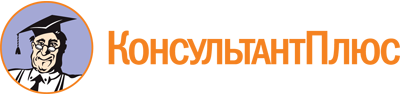 Постановление Правительства РФ от 27.02.2021 N 278
"О внесении изменений в некоторые акты Правительства Российской Федерации"Документ предоставлен КонсультантПлюс

www.consultant.ru

Дата сохранения: 18.03.2021
 